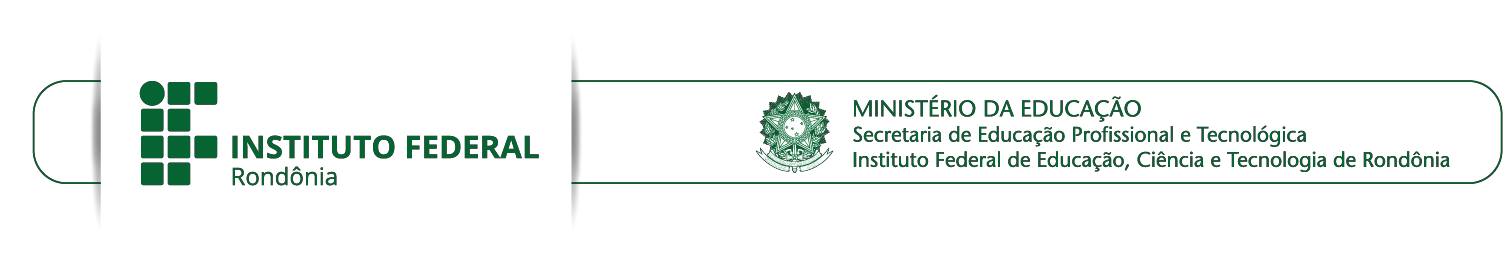 DIREÇÃO DE ENSINO (DE) PROGRAMA DE MONITORIA EDITAL Nº 01/2018ANEXO VIIID	E  C  L  A R  A	Ç Ã OEU,	, inscrito noC.P.F. nº 	declaro a quem possa interessar, que não recebo bolsa de Ensino Pesquisa e Extensão desta Instituição Federal de Educação, Ciência e Tecnologia de Rondônia.E por ser expressão da verdade firmo a presente.Colorado do Oeste, 	de 	de 2018.Assinatura do Coordenador do Projeto